National Center for Education StatisticsNational Assessment of Educational ProgressNational Assessment of Education Progress (NAEP)2021 NAEP School SurveyAppendix BSurveyOMB# 1850-NEW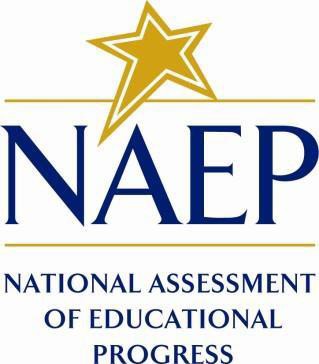 February 2021What does your school currently offer as the mode of instruction or learning model for grade [4 or 8 as appropriate] students? 
Please select one square in each row.What is the enrollment and mode of instruction for grade [4 or 8 as appropriate] students in your school in [previous month]? 
Please enter the number of students in each category.What is the enrollment and mode of instruction for grade [4 or 8 as appropriate] students in your school in [previous month]? 
Please enter the number of students in each category.	*Eligible for free or reduced priced lunchIf open with both remote/online and in-person instruction (hybrid model) was offered for grade [4 or 8 as appropriate] students in your school in [previous month], which type of hybrid instruction was implemented in your school? Select the option that best describes the hybrid option offered in your school.Students attended school in-person at some time every week.Students attended school in-person at some time every other week.Students attended school in-person at some time every three weeks.Hybrid instruction was not offered in my school.If open with both remote/online and in-person instruction (hybrid model) was offered for grade [4 or 8 as appropriate] students in your school in [previous month], what was the average number of days that students attended school in-person? If students attend school in-person only every other week, please provide an average across in-person and remote weeks.<1 day/week1-2 days/week3 days/week4-5 days/weekHybrid instruction was not offered in my school.For those students in grade [4 or 8 as appropriate] engaging in remote instruction (either fully remote or on remote days of a hybrid schedule) in [previous month], how much synchronous (i.e., live) instruction from teachers did students receive when they were learning remotely? Select the option that best describes the synchronous instruction offered during remote learning in your school.Students who participated in remote education received 5 or more hours of live instruction from teachers on average each day.Students who participated in remote education received 3-4 hours of live instruction from teachers on average each day.Students who participated in remote education received 1-2 hours of live instruction from teachers on average each day.Students who participated in remote education received less than 1 hour of live instruction from teachers on average each day.Students who participated in remote education did not receive live instruction from teachers.Remote education was not offered in my school.In [previous month], were any of the following student groups prioritized for in-person instruction?
Please select one square in each row.What was the attendance rate for each subpopulation enrolled in each mode of instruction for grade [4 or 8 as appropriate] students in [previous month]?
Please enter the percent of students in attendance for each row.What was the attendance rate for each subpopulation enrolled in each mode of instruction for grade [4 or 8 as appropriate] students in [previous month]?
Please enter the percent of students in attendance for each row.	*Eligible for free or reduced priced lunchOffered to all studentsOffered to some studentsNot offeredRemote or online only□□□Open with both remote/online and in-person instruction (hybrid model) □□□Open with full-time in person □□□Total enrollmentRemote or online onlyOpen with both remote/online and in-person instruction (hybrid model) Open with full-time in person White, not Hispanic####Black or African American, not Hispanic####Hispanic, of any race####Asian, not Hispanic####American Indian or Alaskan Native, not Hispanic####Native Hawaiian or Pacific Islander, not Hispanic####Two or more races, not Hispanic####Race/Ethnicity information not available####All students####Total enrollmentRemote or online onlyOpen with both remote/online and in-person instruction (hybrid model) Open with full-time in person Economically disadvantaged*####English learners ####Children with disabilities####YesNoEnglish learners□□Children with disabilities□□Lower grades□□Upper grades□□Students experiencing homelessness□□Students without internet access at home□□Other, please specify: ___□□Remote or online onlyOpen with both remote/online and in-person instruction (hybrid model) Open with full-time in person All students%%%White, not Hispanic%%%Black or African American, not Hispanic%%%Hispanic, of any race%%%Asian, not Hispanic%%%American Indian or Alaskan Native, not Hispanic%%%Native Hawaiian or Pacific Islander, not Hispanic%%%Two or more races, not Hispanic%%%Race/Ethnicity information not available%%%Remote or online onlyOpen with both remote/online and in-person instruction (hybrid model) Open with full-time in person  Economically disadvantaged*%%%English learners%%%Children with disabilities%%%Students experiencing homelessness%%%